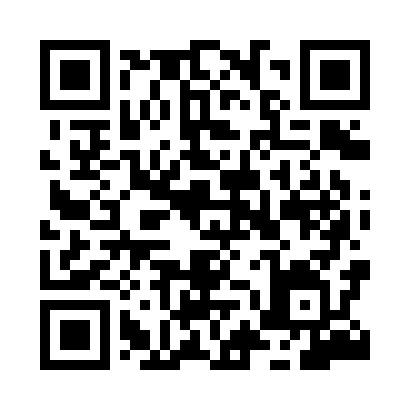 Prayer times for Chilrao, PortugalMon 1 Apr 2024 - Tue 30 Apr 2024High Latitude Method: Angle Based RulePrayer Calculation Method: Muslim World LeagueAsar Calculation Method: HanafiPrayer times provided by https://www.salahtimes.comDateDayFajrSunriseDhuhrAsrMaghribIsha1Mon5:517:201:386:087:579:212Tue5:497:181:386:097:589:223Wed5:477:171:386:097:599:234Thu5:457:151:376:108:009:255Fri5:447:141:376:108:019:266Sat5:427:121:376:118:029:277Sun5:407:111:366:128:039:288Mon5:397:091:366:128:049:299Tue5:377:081:366:138:059:3010Wed5:357:061:366:138:069:3111Thu5:347:051:356:148:069:3212Fri5:327:041:356:148:079:3313Sat5:307:021:356:158:089:3514Sun5:297:011:356:158:099:3615Mon5:276:591:346:168:109:3716Tue5:256:581:346:168:119:3817Wed5:246:571:346:178:129:3918Thu5:226:551:346:178:139:4119Fri5:206:541:346:188:149:4220Sat5:196:531:336:188:159:4321Sun5:176:511:336:198:159:4422Mon5:156:501:336:198:169:4523Tue5:146:491:336:208:179:4724Wed5:126:481:336:208:189:4825Thu5:116:461:326:218:199:4926Fri5:096:451:326:218:209:5027Sat5:076:441:326:228:219:5128Sun5:066:431:326:228:229:5329Mon5:046:411:326:238:239:5430Tue5:036:401:326:238:249:55